A-Z Fundraising Ideas

Here are a number of ideas that you could complete to fundraise for Charity – make sure that you check with the “RAG Guidance” sheet to make sure that you meet our requirements for fundraising 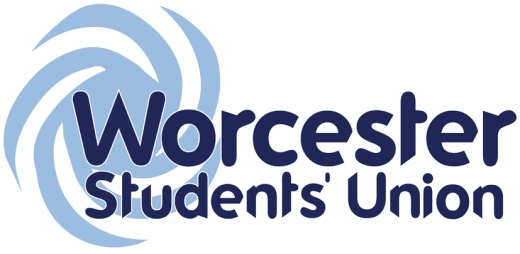 AAbseilAuctionAfternoon TeaArts/Crafts stallArt exhibitionAerobicsAutograph saleAssault courseArm wrestlingBBring & Buy saleBungee JumpBingoBattle of the BandsBag packingBarn DanceBeard ShaveBowlingBoard Games Evening Body WaxBed PushBike Ride Book SaleBonfire Bridge SwingBBQBad Taste PartyBush Tucker TrailBring a muppet/teddy to work day CCake Sale Coffee MorningCrazy Golf MatchCharity BallChallenge a Friend/ColleagueCocktail NightCar Boot SaleCheese and Wine evening Casino NightCome Dine EventCarnival FairCraft FairCream TeaComedy NightCollectionChore Swap DayCountdownCar WashChristmas Carol CyclingCrochetCookCharacter DayDDanceDress Down DayDecorating PartyDarts Tournament Dress Up DayDiscoDonkey DerbyDesktop SaleDinner PartyDog WalkEEating Comp Eyebrow ShaveElvis NightEgg & Spoon RaceEaster Egg HuntEid PartyExotic Eats NightEighties NightFFancy DressFairtrade Event Flower Arranging  Filmathon NightFilm Premiere Fantasy Football LeagueFine JarFun RunFashion ShowFootball Tournament Fun DayFete Fireworks NightFestival GGuess the Weight/Name/NumberGarden PartyGuy Fawkes PartyGame Show‘Go-for’ DayGo-KartingGuided TourGeocachingGolf DayGarage SaleGunge TankGothic NightHHill RunHook-a-Duck Game Halloween PartyHoopla GameHikeHead Shave Hula MarathonHaunted House PartyHousehold SaleIIt’s A KnockoutIndoor MarketIroning Race Ice Skating International Charity Challenge JJail BreakJelly Eating CompJazz FestivalJugglingJewellery Making Jumble Sale Job Swap AuctionKKaraoke ContestKnitathon Karaoke NightKite MakingKite Flying EventKrypton Factor Challenge  LLeft Hand DayLine Dancing Lent – Give Something UpLand’s End to John O’ Groats MMarathonMusic Concert Master Mind EventMagical Mystery TourMedieval Night Masked Ball Murder Mystery NightManager Dare/TrialMini Egg Eating ContestMile of Pennies  Mucky Paws DayMilitary Keep FitMuck RaceMums and Tots Race Music ConcertMoustache Growing CompetitionMiles for Smiles Mask Wearing DayNNight in a Haunted House/Cemetery Nature TrailNon-uniform DayNew Year’s Resolution Noughties NightOOdd Job DayOpera NightOlive Eating ContestOrienteering Ornament SaleObstacle CourseOverseas ChallengeOutward Bound Event Open GardenOpen-mic NightOffice Relocation PPaintballing PartyPick a Ticket PlayStation Play Off Puppet ShowPsychic NightPancake race Personalised GiftPlay your cards right event Picnic Painting Competition Pantomime Pet Show Plant a TreePop ConcertPimm’s PartyPamper NightParachute JumpPick a CorkPlant SalePub QuizPants DayPyjama DayQQuiz NightQuest Race RRaces Race NightRoll-a-coin RaceRaffles Raft Race Red Letter DayRecord Break AttemptRead-athonRunning Ramble Recycle SSponsored event (silence/swim etc)SnookerSwap shopScavenger huntSmile nightSpeech-athonSing-a-long partySuper-hero partySports daySeventies nightSupermarket collectionStationary cycleSlave auctionSkill swap daySpinathon Snail raceSkydiveSanta race‘Stars in their eyes’ eventSupermarket dashStrawberries and creamScrambleSkipathonSanta grotto‘Strictly’ eventSwear boxSkittlesSponge throwingScrabble leagueSwimathonSpell-a-thonSports tournamentT24hour fast/cycle/walk/series watchTight rope walkTask swap day3 peaks challengeTriathalonToy saleTreasure huntTeddy bear picnicToddle-athonTable top saleTick shopTombolaThemed eveningToga partyTug of warTen pin bowlingT-shirt design competition3-legged raceTrading places eventUUnwanted gift saleUnwanted presentsVVariety showVictorian fairVehicle rallyValentine’s day eventVictorian eveningWWacky tie/tights dayWord boggleWine tastingWhiskey raffleWarrior raceWeakest linkWindscreen washWater sports eventWeight of the cakeWaxXX-factor compXmas hamperXmas partyYYoyo competitionYacht raceYoga nightYard saleZZany clothes dayZoo quizZip wireZodiac evening